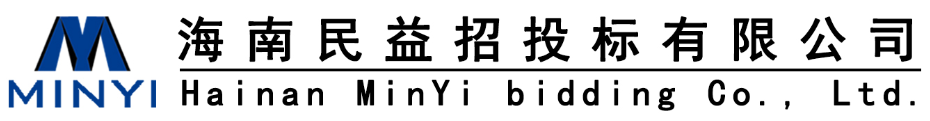 教学设备询 价 文 件          采 购 人：海口市秀英区海秀镇中心幼儿园          项目名称：教学设备          项目编号：HNMY2018-121          代理机构：海南民益招投标有限公司2018年09月目   录第一章询价函	2前附表	4第二章报价人须知	5第三章用户需求书	9第四章	合同条款（参考）	18第五章报价文件内容和格式	20第六章 评标细则	26附表1：	27初步审查表	27第一章询 价 函受海口市秀英区海秀镇中心幼儿园的委托，我公司将对教学设备组织询价采购。欢迎国内有供货能力且符合条件的供应商参与，有关事项如下：一、项目概况1、项目名称：教学设备2、项目编号：HNMY2018-1213、数    量：1批不分包4、采购内容及详细技术参数要求详见：《用户需求书》二、报价人资格要求：（报价人必须具备以下条件并提供相关资格证明材料）1.符合《政府采购法》第二十二条的规定。2.在中华人民共和国注册的、具有独立承担民事责任能力的法人企业。3.提供营业执照副本复印件、税务登记证复印件、组织机构代码证复印件[如已办以上三证合一的企业仅需提供统一社会信用代码的营业执照即可]。 4.提供2017年至今任意一个月缴纳社会保障资金及2017年至今任意一个月纳税的凭证(复印件）。5.提供参加政府采购活动前三年内，在经营活动中没有重大违法记录声明函。6.必须为未被列入信用中国网站(www.creditchina.gov.cn)的“失信被执行人”、“重大税收违法案件当事人名单”、“政府采购严重违法失信名单”和中国政府采购网(www.ccgp.gov.cn) 的“政府采购严重违法失信行为记录名单”的供应商；（提供查询结果的网页打印件加盖公章）。7.投标人必须对本项目内所有的内容进行投标，不允许只对其中部分内容进行投标，否则视为无效投标。8.购买本项目招标文件并缴纳投标保证金。9.本项目不接受联合体投标。三、询价文件的获取时间： 2018年09月28日至2018年09月30日（工作日，上午09:00~11:30，下午15:00~17:00）地点：海口市蓝天路号名门广场北区B座1-5，903方式：现场报名。报名时提交的材料（现场核查原件，收加盖公章复印件）：营业执照副本、组织代码证副本、税务登记证副本或三证合一的社会信用代码的营业执照、2017年至今任意一个月缴纳社会保障资金及2017年至今任意一个月纳税的凭证复印件、法定代表人授权委托书（原件）、法定代表人身份证原件和授权人身份证及授权人社保证明原件（社保证明系指：社会劳动保障中心出具的授权人在投标单位投保的证明，提供社保证明需加盖社会劳动保障中心印鉴）。售价：人民币500元/套（售后不退）户  名：海南民益招投标有限公司开户行：中国农业银行股份有限公司海口龙祥支行账  户：21134001040007657四、报价截止时间、开标时间及地点1、递交报价文件时间：2018年10月08日09:00时；2、报价截止时间：2018年10月08日09:00时；3、开标时间：2018年10月08日09:00时；4、开标地点：海口市蓝天路号名门广场北区B座1-5，903；5、中标结果请查询：www.hainan.gov.cn/和mof.hainan.gov.cn/。五、招标代理机构联系方式名  称：海南民益招投标有限公司地  点：海口市蓝天路号名门广场北区B座1-5，903电  话：0898-65226105              传真：0898-65227105 联系人：陈女士                     电子邮箱：hnmyztb@163.com海南民益招投标有限公司                                                                2018年09月28日前 附 表第二章报价人须知一、总则1. 名词解释1.1采购人：海口市秀英区海秀镇中心幼儿园1.2招标代理机构：海南民益招投标有限公司1.3 报价人（投标人）：已从招标代理机构购买招标文件并向招标代理机构提交报价文件的供应商。2．适用范围：本招标文件仅适用于招标代理机构组织的本次报价活动。3．合格的报价人凡有能力按照本招标文件规定的要求交付货物和服务的投标单位均为合格的报价人。投标人参加本次政府采购活动应当符合《中华人民共和国政府采购法》第二十二条的规定，并具备本招标文件第一章的“投标人资格要求”规定的条件。补充说明：根据《政府采购法实施条例》及有关释义，银行、保险、石油石化、电力、电信运营商等有行业特殊情况的，其分支机构可参与投标，即其分支机构可视为“具有独立承担民事责任能力的法人”。单位负责人为同一人或者存在直接控股、管理关系的不同供应商，不得参加同一合同项下的政府采购活动。除单一来源采购项目外，为采购项目提供整体设计、规范编制或者项目管理、监理、检测等服务的供应商，不得再参加该采购项目的其他采购活动。如为信息系统采购项目，供应商不得为该整体项目或其中分项目前期工作提供过设计、编制、管理等服务的法人及附属单位。招标（采购）文件中未明确规定允许进口产品参加的，均视为拒绝进口产品参加。（进口产品是指通过中国海关报关验放进入中国境内且产自关境外的产品）如允许联合投标时（第一章的“投标人资格要求”），联合体各方之间应当签订共同投标协议，明确约定联合体各方承担的工作和相应的责任，并将共同投标协议连同投标文件一并提交。联合体各方签订共同投标协议后，不得再以自己名义单独在同一项目中投标，也不得组成新的联合体参加同一项目投标。联合体中至少有一方完全满足投标人资格要求的特定条件。联合投标时，联合体内最多允许有两家单位。报价人应遵守中华人民共和国的有关法律、法规。4．报价费用无论招标报价过程中的做法和结果如何，报价人均自行承担所有与参加报价有关的全部费用。5．招标文件的约束力报价人一旦参加本项目报价，即被认为接受了本招标文件中的所有条件和规定。二、招标文件6．招标文件的组成6.l 招标文件由六部分组成，包括：第一章  询价函第二章  报价人须知第三章  用户需求书第四章  政府采购合同文本第五章  报价文件内容和格式第六章  评标细则请仔细检查招标文件是否齐全，如有缺漏，请立即与招标代理机构联系解决。6.2如果没有特别声明或要求，投标人被视为充分熟悉本招标项目所在地与履行合同有关的各种情况，包括自然环境、气候条件、劳动力及公用设施等，本采购文件不再对上述情况进行描述。6.3 报价人必须详阅谈判文件的所有条款、文件及表格格式。报价人若未按谈判文件的要求和规范编制、提交报价文件，将有可能导致报价文件被拒绝接受，所造成的负面后果由报价人负责。6.4询价文件第三章《采购需求》中列明标的物的技术要求是采购人基于实际工作需要而提出的基本需求，如果有专利、商标、品牌、规格型号等信息的，仅起技术说明、参考作用，不具有任何限制性，投标产品响应其指标性能要求即可。7．招标文件的更正或补充7.l 在报价截止时间前，招标代理机构可以书面通知的方式修改招标文件。修改通知作为招标文件的组成部分，对报价人起同等约束作用。7.2 当招标文件与更正公告的内容相互矛盾时，以招标代理机构最后发出的更正公告为准。7.3 为使报价人有足够的时间按招标文件的更正要求修正报价文件，招标代理机构有权决定推迟投标截止日期和开标时间，并将此变更书面通知所有购买了同一招标文件的报价人。三、报价文件8.报价文件的组成   按《第五章 报价文件内容和格式》中的要求制作符合招标文件的报价文件9．报价9.1报价人应按《第三章 用户需求书》的要求报价（不允许漏项）。9.2报价均须以人民币为计算单位。10．投标保证金10.1 投标保证金是参加本项目投标的必要条件，投标保证金为：1000.00元（人民币壹仟元整）。10.2 投标保证金应在2018年10月08日09：00时前从公司基本户转账到招标代理机构指定账户并注明汇款单位（不可以缴纳现金）。缴纳投标保证金银行账户：户  名：海南民益招投标有限公司开户行：中国农业银行股份有限公司海口龙祥支行账  户：2113400104000765710.3 若报价人不按规定提交投标保证金，其报价文件将被拒绝接受。10.4 投标保证金的退还10.4.l 成交人的投标保证金在其与采购人签订了采购合同后，保证金转为招标代理服务费（多还少补）。10.4.2 落标的报价人的投标保证金将在招标代理机构发出成交通知书5个工作日内无息退还。10.5 发生下列情况之一，投标保证金将不予退还：（1）报价人在报价有效期内撤回其报价书的；（2）成交人不按招标文件规定签订合同的；（3）报价人提供虚假材料谋取成交的；（4）与采购人、其它报价人或者其他招标代理机构恶意串通的；（5）向采购人、招标代理机构、评标委员会成员行贿或者提供其他不正当利益的；11．报价文件有效期11.l 报价文件有效期为从开标截止之日起计算的60天，有效期短于此规定的报价文件将被视为无效。11.2 在特殊情况下，招标代理机构可于报价文件有效期满之前，征得报价人同意延长报价文件有效期，要求与答复均应以书面形式进行。报价人可以拒绝接受这一要求而放弃报价。同意这一要求的报价人，无需也不允许修改其报价文件，但须相应延长投标的有效期。受报价文件有效期制约的所有权利和义务均应延长至新的有效期。12．报价文件的数量、签署及形式12.1 报价文件一式叁份，正本一份，副本贰份（报价文件封面需注明正副本，如有分包按包号分别制作投标文件）。四、报价文件的递交13．报价文件的密封及标记13．l 报价人应将报价文件密封在报价专用袋中，封口处应加盖骑缝章。封皮上均应写明：14．报价截止时间14.l 报价人须在报价截止时间前将报价文件送达招标代理机构规定的报价地点。14.2 在报价截止时间后递交的报价文件，招标代理机构将拒绝接受。五、授标及签约15．定标原则15.1询价小组（评审专家组）一共3名成员，均从海南省综合评标专家库中随机抽取相关专业的专家组成评标委员会，其中技术、经济等方面的专家（即从海南省综合评标专家库中随机抽取相关专业的专家）不得少于成员总数的2/3。该询价小组独立工作，负责评审所有报价文件并确定成交侯选人。具体评标办法详见第六章：评标细则15.2询价小组认为报价人的报价明显低于其他通过初步审查报价人的报价，有可能影响产品质量或者不能诚信履约的，应当要求其在报价现场合理的时间内提供书面说明，必要时提交相关证明材料；报价人不能证明其报价合理性的，询价小组应当将其作为无效报价处理。15.3关于政策性优惠根据政府关于强制采购节能产品、信息安全产品和优先采购环境标志产品的实施意见,财政部、工业和信息化部关于《政府采购促进中小企业发展暂行办法》（财库【2011】181号）的要求以及根据《财政部、司法部关于政府采购支持监狱企业发展有关问题的通知》的文件精神，相应的政府采购政策优惠条件及要求如下：15.3.1 关于强制采购节能产品、信息安全产品和优先采购环境标志产品的要求15.3.1.1节能产品是指列入财政部、国家发展和改革委员会制定的《节能产品政府采购清单》(中国政府采购网（ｈｔｔｐ：／／ｗｗｗ．ｃｃｇｐ．ｇｏｖ．ｃｎ／）等网站发布)，且经过认定的节能产品；信息安全产品是指列入国家质检总局、财政部、认监委《信息安全产品强制性认证目录》，并获得中国国家信息安全产品认证证书的产品；环境标志产品是指列入财政部、国家环保总局制定的《环境标志产品政府采购清单》(中国政府采购网（ｈｔｔｐ：／／ｗｗｗ．ｃｃｇｐ．ｇｏｖ．ｃｎ／）等网站发布)，且经过认证的环境标志产品。15.3.1.2提供的产品属于政府强制采购节能产品的，供应商应当选择《节能产品政府采购清单》中的产品投标，并提供有效的节能产品认证证书复印件。15.3.1.3提供的产品属于信息安全产品的，供应商应当选择经国家认证的信息安全产品投标，并提供有效的中国国家信息安全产品认证证书复印件。15.3.1.4提供的产品属于优先采购环境标志产品的，供应商应当选择《环境标志产品政府采购清单》中的产品投标，并提供有效的环境标志产品认证证书复印件。15.3.2所投分包(如不分包则指本项目)的所有投标产品进入当期节能清单的，其评标价=投标报价*（1-2%）；投标人所投产品满足此规定的，必须提供声明函并提供有效的节能产品认证证书复印件。 15.3.3所投分包(如不分包则指本项目)的所有投标产品进入当期环保清单的，其评标价=投标报价*（1-1%）；投标人所投产品满足此规定的，必须提供声明函并提供有效的环境标志产品认证证书复印件。15.3.4投标人为小型和微型企业（含联合体）的情况：15.3.4.1中小企业的认定标准：1）提供本企业制造的货物、承担的工程或者服务，或者提供其他中小企业制造的货物，不包括提供或使用大型企业注册商标的货物；2）本规定所称中小企业划分标准，是指国务院有关部门根据企业从业人员、营业收入、资产总额等指标制定的中小企业划型标准（工信部联企业〔2011〕300号）；3）小型、微型企业提供有中型企业制造的货物的，视同为中型企业；小型、微型、中型企业提供有大型企业制造的货物的，视同为大型企业。15.3.4.2关于小微企业（供应商）产品参与报价：1）报价供应商为小型或微型企业时，报价给予6%的价格扣除，用扣除后的价格参与评审；2）报价供应商为大中型企业和其他自然人、法人或者其他组织与小型、微型企业组成的联合体，且联合体协议中约定小型、微型企业的协议合同金额（必须为本企业承担的服务）占到联合体协议合同总金额30%以上的，对联合体报价给予2%的价格扣除，用扣除后的价格参与评审。15.3.4.3 投标人为工信部联企业〔2011〕300号文规定的小型和微型企业（含联合体）的，必须如实填写“小型、微型企业声明函”（表6），并明确企业类型，并提供最近年度经审计的财务报表，否则无效。15.3.4.4监狱企业视同小型、微型企业。监狱企业是指由司法部认定的为罪犯、戒毒人员提供生产项目和劳动对象，且全部产权属于司法部监狱管理局、戒毒管理局、直属煤矿管理局，各省、自治区、直辖市监狱管理局、戒毒管理局，各地（设区的市）监狱、强制隔离戒毒所、戒毒康复所，以及新疆生产建设兵团监狱管理局、戒毒管理局的企业。监狱企业参加政府采购活动时，应当提供由省级以上监狱管理局、戒毒管理局（含新疆生产建设兵团）出具的属于监狱企业的证明文件，否则评审时不能享受相应的价格扣除。15.3.4.5本条款中两种价格扣除优惠原则不同时使用。如有虚假骗取政策性优惠，将依法承担相应责任。15.4 我司将在在指定的网站（见第一章中的“发布媒介”）上公示成交结果。16．成交通知16.l 定标后,招标代理机构应在规定时间内将成交通知书送达成交人。16.2 成交人收到成交通知后，须在规定时间到招标代理机构办理相关手续。16.3 成交通知书将是合同的一个组成部分。17．签订合同17.l 成交人应按成交通知书规定的时间、地点与采购人签订成交合同。17.2 招标文件、成交人的报价文件及评标过程中有关澄清文件均应作为合同附件。18．采购代理服务费本次采购活动招标代理服务费及评审费由中标单位向海南民益招投标有限公司支付。第三章用户需求书一、项目名称教学设备二、项目总预算：118.00万元（不接受超出预算的的报价）教学设备采购清单（三）交付时间与地点要求：1、合同签订后30天内。2、地点：用户指定地点。（四）其他要求：政府采购合同文本合同通用条款  根据《中华人民共和国政府采购法》、《中华人民共和国合同法》之规定，本合同当事人在平等、自愿基础上，经协商一致，同意按下述条款和条件签署本合同： 货物名称、型号规格、制造商、产地、单位、数量、单价、金额及合同价（见合同专用条款）。 项目实施地点、完成时间和标的交货状态：（见合同专用条款）。第三条  质量标准和要求：卖方所出售标的物的质量标准按照国家标准或行业标准或企业标准确定。没有国家标准、行业标准和企业标准的，按照通常标准或者符合合同目的的特定标准确定。第四条  权利瑕疵担保4．1 卖方保证对其出售的标的物享有合法的权利；4．2 卖方应保证在其出售的标的物上不存在任何未曾向买方透露的担保物权，如抵押权、质押权、留置权等；4．3 卖方应保证其所出售的标的物没有侵犯任何第三人的知识产权和商业秘密等权利。4．4 如买方使用该标的物构成上述侵权的，则由卖方承担全部责任。第五条  包装要求5．1 卖方所出售的全部货物均应按标准保护措施进行包装，这类包装应适应于远距离运输、防潮、防震、防锈和防野蛮装卸等要求，以确保货物安全无损地运抵指定现场。5．2 每一个包装箱内应附一份详细装箱单、质量证书和保修保养证书。第六条  验收要求6.1货物到达现场后，卖方应在使用单位人员在场情况下当面开箱，共同清点、检查外观，作出开箱记录，双方签字确认。6.2卖方应保证货物到达用户所在地完好无损，如有缺漏、损坏，由卖方负责调换、补齐或赔偿。6.3卖方应提供完备的技术资料、装箱单和合格证等，并派遣专业技术人员进行现场安装调试。验收合格条件如下：（1）设备技术参数与采购合同一致，性能指标达到规定的标准。（2）货物技术资料、装箱单、合格证等资料齐全。（3）在系统试运行期间所出现的问题得到解决，并运行正常。（4）在规定时间内完成交货并验收，并经采购人确认。6.4软件产品在安装调试并试运行符合要求后，才作为最终验收。6.5卖方提供的货物未达到采购文件规定要求，且对买方造成损失的，由卖方承担一切责任，并赔偿所造成的损失。6.6大型或者复杂的政府采购项目，买方应当邀请国家认可的质量检测机构参加验收工作。6.7买方需要厂家对卖方交付的产品（包括质量、技术参数等）进行确认的，厂家应予以配合，并出具书面意见。6.8产品包装材料归采购人所有。6.9验收过程所发生的一切费用由卖方承担。6.10 其他要求见合同专用条款。第七条  付款7．1 本合同以人民币付款。7．2．具体的付款条件、方式与期限（见合同专用条款）第八条  相关服务8．1 卖方应提交所提供货物的技术文件，应包括相应的每一套设备和仪器的中文技术文件，例如：产品目录、图纸、操作手册、使用说明、维护手册和/或服务指南。这些文件应包装好随同货物一起发运。8．2 卖方还应按合同专用条款的约定提供下列服务：   （1）货物的现场安装、调试和启动监督；   （2）提供货物组装和维修所需的专用工具和辅助材料；   （3）在合同各方商定的一定期限内对所有的货物实施运行监督、维修，但前提条件是该服务并不能免除卖方在质量保证期内所承担的义务；   （4）在厂家和/或在项目现场就货物的安装、启动、运营、维护对使用单位操作人员进行培训。8．3 伴随服务的费用应包含在合同价中，买方不再另行支付。第九条  质量保证9．1 卖方应保证所供货物是全新的、未使用过的，并完全符合合同规定的质量、规格和性能的要求。卖方应保证其货物在正确安装、正常使用和保养条件下，在其使用寿命期内应具有满意的性能。在货物最终交付验收后不少于十二个月的质量保证期内，卖方应对由于设计、工艺或材料的缺陷而产生的故障负责。9．2 在质量保证期内，如果货物的质量或规格与合同不符，或证实货物是有缺陷的，包括潜在的缺陷或使用不符合要求的材料等，买方根据本合同第10条规定以书面形式向卖方提出补救措施或索赔。9．3 卖方在约定的时间内未能弥补缺陷，买方可采取必要的补救措施，但其风险和费用将由卖方承担，买方根据合同规定对卖方行使的其他权利不受影响。第十条  违约责任10.1买方违约责任（1） 买方无正当理由拒收货物的，买方应偿付合同总价百分之的违约金；（2） 买方逾期支付货款的，除应及时付足货款外，应向卖方偿付欠款总额万分之/天的违约金；逾期付款超过天的，卖方有权终止合同；（3） 买方偿付的违约金不足以弥补卖方损失的，还应按卖方损失尚未弥补的部分，支付赔偿金给卖方。10.2卖方违约责任（1）卖方交付的货物质量不符合合同规定的，卖方应向买方支付合同总价的百分之的违约金，并须在合同规定的交货时间内更换合格的货物给买方，否则，视作卖方不能交付货物而违约，按本条本款下述第“（2）”项规定由卖方偿付违约赔偿金给买方。（2）卖方不能交付货物或逾期交付货物而违约的，除应及时交足货物外，应向买方偿付逾期交货部分货款总额的万分之/天的违约金；逾期交货超过天，买方有权终止合同，卖方则应按合同总价的百分之的款额向买方偿付赔偿金，并须全额退还买方已经付给卖方的货款及其利息。（3）卖方货物经买方送交具有法定资格条件的质量技术监督机构检测后，如检测结果认定货物质量不符合本合同规定标准的，则视为卖方没有按时交货而违约，卖方须在天内无条件更换合格的货物，如逾期不能更换合格的货物，买方有权终止本合同，卖方应另付合同总价的百分之的赔偿金给买方。（4）卖方保证本合同货物的权利无瑕疵，包括货物所有权及知识产权等权利无瑕疵。如任何第三方经法院（或仲裁机构）裁决有权对上述货物主张权利或国家机关依法对货物进行没收查处的，卖方除应向买方返还已收款项外，还应另按合同总价的百分之向买方支付违约金并赔偿因此给买方造成的一切损失。（5）卖方偿付的违约金不足以弥补买方损失的，还应按买方损失尚未弥补的部分，支付赔偿金给买方。第十一条  合同变更、解除或终止11.1双方当事人不得擅自变更、中止或者终止合同。11.2 合同继续履行将损害国家利益和社会公共利益的，应当解除合同。11．3 在买方对卖方违约而采取的任何补救措施不受影响的情况下，买方可在下列情况下向卖方发出书面通知书，提出终止部分或全部合同。   （1）如果卖方未能在合同规定的限期或买方同意延长的限期内提供部分或全部货物。   （2）如果卖方未能履行合同规定的其它任何义务。11．4 如果买方根据上述11.3款的规定，终止了全部或部分合同，买方可以依其认为适当的条件和方法购买与未交货物类似的货物，卖方应对购买类似货物所超出的那部分费用负责。但是，卖方应继续执行合同中未终止的部分。11．5 如果卖方在履行合同过程中有不正当竞争行为，买方有权解除合同，并按《中华人民共和国反不正当法》之规定由有关部门追究其法律责任。11．6如果卖方破产或丧失清偿能力，买方可在任何时候以书面形式通知卖方终止合同而不给卖方补偿。该终止合同将不损害或影响买方已经采取或将要采取任何行动或补救措施的权利。第十二条  不可抗力12．1 如果合同各方因不可抗力而导致合同实施延误或不能履行合同义务的话，不应该承担误期赔偿或不能履行合同义务的责任。12．2 本条所述的“不可抗力”系指那些双方不可预见、不可避免、不可克服的事件，但不包括双方的违约或疏忽。这些事件包括但不限于：战争、严重火灾、洪水、台风、地震、国家政策的重大变化，以及其它双方商定的其他事件。12．3 在不可抗力事件发生后，当事方应尽快以书面形式将不可抗力的情况和原因通知对方。合同各方应尽实际可能继续履行合同义务，并积极寻求采取合理的方案履行不受不可抗力影响的其他事项。合同各方应通过友好协商在合理的时间内达成进一步履行合同的协议。第十三条  合同转让和分包13.1卖方不得全部或部分转让合同。除买方事先书面同意外，不得分包其应履行的合同义务。第十四条  争端的解决   14.1 因货物的质量问题发生争议，由质量技术监督部门或其指定的质量鉴定机构进行质量鉴定。货物符合标准的，鉴定费由买方承担；货物不符合质量标准的，鉴定费由卖方承担。14.2 合同履行期间,若双方发生争议，可协商或由有关部门调解解决，协商或调解不成的，由当事人依法维护其合法权益。第十五条  合同生效15．1本合同自双方签字及盖章之日起生效。15.2本合同一式四份（至少四份），买卖双方各一份，财政部门和集中采购代理机构各存档一份。第十六条  合同附件16. 1 本合同附件包括：本项目的采购文件、中标（成交）方投标文件、中标通知书等。16. 2 本合同附件与合同具有同等效力。16. 3合同文件应能相互解释，互为说明。若合同文件之间有不明确或不一致之处，以合同约定次序在后者为准。签约各方：合同专用条款项目名称、编号：合同各方：一、货物名称、型号规格、数量、单价、金额及合同价等1、采购需求一览表本合同的合同价为人民币（                  ）元整。与交货有关的所有费用应包含在合同价中，买方不再另行支付任何费用。第二条 项目实施地点、项目完成时间和交货方式2.1 项目实施地点： 2.2项目完成时间:2.3交货方式：第三条  付款付款条件：付款方式：付款时间：第四条 验收要求第五条 合同未尽事宜，双方另行签订补充协议。补充协议是合同的组成部分。签约各方：第五章报价文件内容和格式一、报价文件的封面：以下为参考格式，报价人可自行排版，但必须包含下述参考格式中的内容。项目名称： 项目编号： 包    号： （如有分包）报 价 文 件【正本/副本】报价人名称（公章）： 法定代表人或授权代表签字：报价日期：       年   月   日二、报价文件的格式、内容请报价人参考以下文件要求的格式、内容制作报价文件，并按以下顺序编制目录及页码。报价函（表1）；开标一览表（表2）；报价明细表（表3）投标保证金证明单据法定代表人授权委托书（表4）投标人简介：如简要历史、既往同类项目的完成情况、投标人技术能力简要介绍（字数控制在二页纸以内）供应商资格证明文件：见第一章报价人资格要求产品规格、技术参数响应表（表5）小型、微型企业声明函（表6, 非小微企业无需提供）监狱企业证明文件（表7，如有）主要设备产品详细介绍及售后服务方案（由供应商根据自身实际情况并结合“用户需求书”中的各项基本要求进行响应，格式自拟）报价人认为需提供的其他材料 三、注意事项1、所提供的相关资料必须真实、一旦发现提供弄虚作假的证明材料，则取消中标资格，并按骗取中标行为通报给主管部门进行处罚。（表1）报价函致：海南民益招投标有限公司我单位收悉贵司关于教学设备（HNMY2018-121）的询价函，我们经详细审阅和研究，我方决定接受该项目的招标文件的所有条款并按下述报价参加本次询价采购活动。我方本项目投标总价为：；自合同签订生效起日内验收合格并交付使用。本公司承诺：（1）我司已收悉招标文件中“投标人须知”的各项规定。本投标文件的有效期为从投标截止日期起计算的  60 天，在此期间，本投标文件将始终对我方具有约束力。（2）一旦我公司成交，保证按招标文件文件规定的时间与采购单位签订采购合同，并按招标文件文件(包括补充更正的内容)的供货时间要求，准时完成全部供货、安装，交付使用。（3）保证提供的货物的合法性，并享有完整的知识产权，不会因为购买单位的使用而被责令停止使用、追偿或要求赔偿损失，如出现此情况，一切经济和法律责任由我方承担。（4）如我司成交后放弃成交资格造成采购人的损失的，我司愿意对损失部分作出赔偿。（5）我司完全同意采购方确定的成交原则。（6）我司对报价文件所有内容的真实性负全部责任，由此产生的一切后果由本公司承担。单位名称（全称）（盖章）：地    址：  全权代表（签字）：开户银行：    账户名称：账    号： 年  月  日（表2）开标一览表项目名称：教学设备招标编号：HNMY2018-121金额单位：元供应商名称：                 （公章）授权代表签名：                日期：  要求：1、以上为开标会议唱标的内容，投标人不得自行增减；2、投标总价必须与“投标报价明细表”当中的“总价”保持一致；3、不接受超出采购预算的报价4、是否小微型企业产品栏，在相应的括弧里打勾（√）,空白则默认为非小微型产品投标。5、是否监狱企业栏，在相应的括弧里打勾（√）,空白则默认为非监狱企业参与投标。6、此表必须由供应商代表签名及加盖公章；7、本表格需按照以上要求填写，否则自行承担不利于评审结果的风险。（表3）报价明细表项目名称：教学设备招标编号:HNMY2018-121供应商名称：                 （公章）授权代表签名：                日期：联系电话：              要求：1、“总价”应等于投标产品报价明细表的总价，且包括全部运输、保险和必不可少的部件、标准备件、专用工具等费用，须是本项目验收合格直至交付使用前所有费用和质保期内服务费用的总和。2、“其他费用”应注明费用产生的“费用名称”，如有需要可添行；3、本表格需按照以上要求填写，否则自行承担不利于评审结果的风险。（表4）法定代表人授权委托书致：海南民益招投标有限公司（投标人名称）在下面签字的（法定代表人）姓名：职务：代表本公司授权下面签字的（被授权代表）姓名：职务：为本公司的合法代理人，就项目单位的海口市秀英区海秀镇中心幼儿园（项目编号：HNMY2018-121）进行投标，以本公司的名义处理一切与之相关的事务。本授权书自    年   月   日至    年   月   日内签字有效，特此声明。投标人名称：（公章）营业执照号码：法定代表人：（亲笔签名）职    务：身份证号码：被授权人：（亲笔签名）联系电话：职    务：身份证号码：生效日期：年月日注：本授权书内容不得擅自修改。（表5）规格、技术指标响应偏离表投标人必须仔细阅读招标文件中所有“用户需求书”中的技术规范条款和相关功能要求，并根据实际情况如实填写本表格。A、□我公司已详细阅读招标文件中各项产品规格、技术参数要求，所有产品规格、技术参数均无偏离，成交后我公司将严格遵照执行。B、□我公司已详细阅读招标文件中各项产品规格、技术参数，除下述条款有偏离外，其余条款我公司均予以认可，成交后将严格遵照执行。投标人名称（公章）：法定代表人或被授权人（签字）：表格填写说明：1、投标人应根据实际情况，填写本表格，若无偏离，则勾选A项，签字盖章即可。若有偏离，则勾选B项，按表格要求及实际情况填写后，签字盖章。2、表格中“投标文件的技术规范”请投标人根据实际情况如实、完整、准确的填写。（表6）小型、微型企业声明函本公司郑重声明，根据《政府采购促进中小企业发展暂行办法》（财库[2011]181号）的规定，本公司为______（请填写：小型、微型）企业。即，本公司同时满足以下条件：1.根据《工业和信息化部、国家统计局、国家发展和改革委员会、财政部关于印发中小企业划型标准规定的通知》（工信部联企业[2011]300号）规定的划分标准，本公司为______（请填写：小型、微型）企业。2.本公司参加______单位的______项目采购活动提供本企业制造的货物，由本企业承担工程、提供服务，或者提供其他______（请填写：小型、微型）企业制造的货物。本条所称货物不包括使用大型、中型企业注册商标的货物。本公司对上述声明的真实性负责。如有虚假，将依法承担相应责任。企业名称（盖章）：日期： （表7）监狱企业证明文件享受政策优惠的监狱企业须提供由省级以上监狱管理局、戒毒管理局（含新疆生产建设兵团）出具的属于监狱企业的证明文件。政府采购供应商承诺书我公司自愿参与本次项目采购活动，严格遵守《中华人民共和国政府采购法》等相关法律法规的规定，坚守公平竞争，并无条件地遵守本次采购活动各项规定。我们郑重承诺：如果在本次招标活动中有以下情形的，愿接受政府采购监管等部门给予相关的处罚并承担法律责任：一、提供虚假材料谋取中标的；　　二、采取不正当手段诋毁、排挤其他供应商的；　　三、与招标采购单位、其他投标人恶意串通的；　　四、向招标采购单位提供其他不正当利益的；　　五、在招标过程中与招标采购单位进行协商谈判、不按照招标文件和投标文件订立合同，或者与采购人另立背离合同实质性内容协议的；　　六、开标后擅自撤销投标，影响招标继续进行的或领取招标文件缴纳投标保证金后不投标导致废标的；　　七、中标后无正当理由，在规定时间内不与采购单位签订合同的；　　八、将中标项目转让给他人或非法分包他人的；　　九、无正当理由，拒绝履行合同义务的；　　十、无正当理由放弃中标（成交）项目的；　　十一、擅自或与采购人串通或接受采购人要求，在履约合同中通过减少货物数量，更换品牌、降低配置、技术要求、质量和服务标准等，却仍按原合同进行虚假验收或终止政府采购合同的；　　十二、与采购人串通，对尚未履约完毕的采购项目出具虚假验收报告的；　　十三、无不可抗力因素，拒绝提供售后服务、售后服务态度恶劣、故意提高维修配件价格（高于市场平均价）的；　　十四、恶意投诉的行为：投诉经查无实据的、捏造事实或者提供虚假投诉材料的；　　十五、拒绝有关部门监督检查或者提供虚假情况的；　　十六、财政、监察部门认定的其他不诚信行为。承诺单位：（公章）                法代表或授权代表：（签字）地  址：                         电  话：                          日  期：       评标细则（一）询价文件初审。见附表1：《初步审查表》（二）澄清有关问题对询价文件中含义不明确、同类问题表述不一致或者有明显文字和计算错误的内容，评标小组可以书面形式（由评标小组签名）要求投标人作出必要的澄清、说明或者纠正。投标人的澄清、说明或者补正应当采用书面形式，由其授权的代表签字，并不得超出询价文件的范围或者改变询价文件的实质性内容。（见附表2）（三）成交方式： 评标小组对经初步评审合格的投标文件从技术部分和商务部分等作进一步评审、比较，在满足邀请文件要求的货物规格、型号、性能、技术、数量、质量、售后服务、交货时间等的前提下以最低有效报价成交（报价为一次性报价），并推荐给采购人。（见附表3）。附表1：初 步 审 查 表采购单位：海口市秀英区海秀镇中心幼儿园项目名称：教学设备项目编号：HNMY2018-121                       日    期：2018年  月  日1、在表中的各项只需填写“√/合格”或“×/不合格”。2、在结论中按“一项否决”的原则，只有全部是√/通过的，填写“合格”；只要其中有一项是×/不通过的，填写“不合格”。3、结论是合格的，才能进入下一轮；不合格的被淘汰。附表2：             澄清、说明、补正事项注：1、评标小组可以书面要求投标人对投标文件中含义不明确、对同类问题表述不一致或者有明显文字和计算错误的内容作必要的澄清、说明或者纠正。澄清、说明或者补正应以书面方式进行并不得超过投标文件的范围或者改变投标文件的实质性内容。  2、投标文件中的大写金额和小写金额不一致的，以大写金额为准；对不同文字文本投标文件的解释发生异议的，以中文文本为准。3、投标人拒不按照要求对投标文件进行澄清、说明或者补正的，评标委员会认定其为不合格投标人。附表3：          成交候选人名单序号项目内             容项目名称及项目编号教学设备HNMY2018-121采购人海口市秀英区海秀镇中心幼儿园招标方式询价采购采购预算（控制价）人民币118.00万元交付期自合同签订之日起30天内投标文件有效期自投标文件递交截止之日起 60 天内有效。付款方式项目验收合格后10天内一次性付清全部合同款。投标保证金投标保证金的金额：1000.00元（人民币壹仟元整）。纸质投标文件份数投标文件一式叁份，正本一份，副本贰份。投标文件递交截止时间2018年09月28日09:00。开标时间及地点海口市蓝天路号名门广场北区B座1-5，903致：海南民益招投标有限公司项目名称：教学设备项目编号：HNMY2018-121包    号：（如有）投标单位名称、联系人姓名和电话注明：“请勿在开标时间（      年   月   日    时）之前启封”序号项目名称参考规格及技术参数数量单位一、玩教具1巧思娃娃720件/箱，绿色环保塑料9箱2联想积木366件/箱，绿色环保塑料9箱3世纪贝贝乐积木458件/箱，绿色环保塑料9箱4叠叠高纽扣玩具458件/箱，绿色环保塑料6箱5角色游戏玩具箱内有厨房、小医生、餐具、小工人、电话、小秤等3箱6小工人玩具158件/箱，绿色环保塑料6箱7木制大号几何串珠380件/箱，木制2套8动物、水果混合串珠550件/箱2套9大号动物、水果、几何图形串珠300件/箱2套10超市推车规格：70.5×45×89cm，绿色环保塑料3个11动物穿线玩具160个/箱3个12交通穿线玩具160个/箱3个13全套塑胶水果蔬菜51件3套14子弹头积木888件/箱3套15万能纽扣雪花积木260件/箱6套16百变积木418件/箱9套17100粒桶装积木桶装积木100粒12箱18木舞板原木色，幼儿打击乐器30对19打棒木制，幼儿打击乐器30对20羊角球QL-16355A，规格：Φ45cm3个21教具摆放柜实木定制,规格:120*30*80cm4个22玩具铁架铁质，定制
规格：120*50*200cm3个23幼儿木制玩具柜实木,规格:120*30*80cm36个24幼儿木制书柜实木,规格:120*30*90cm4个25幼儿木制椅子材料要求：实木，白橡木，原木色，环保材料327张26幼儿木制桌子1、按4—6人配用一张桌子.
2、材料要求：实木，白橡木，原木色，环保材料
3、规格：120*60*50cm50张27户外碳化积木储藏柜木制，定制4个28碳化大积木B型碳化大积木，规格20×10×4.5cm3套29数字跳袋5只/套3套30幼儿多色隧道Φ56×260cm，彩色布料6个31组合攀登架木制，规格：12件/套2套32体操圈Φ45cm10个33塑料砂蛋环保塑料30个34软体小脑筋420件/箱3箱35神奇编制玩具1220件/箱3箱36神奇环通积木规格：600件/箱3箱37贝壳串珠规格：920件3件38大号动物、水果、几何图形串珠300件/套3套39衣架规格：125×45×150cm3个二图书1幼儿绘本各出版社出版2000册2阅览室图书各出版社出版3000册3教师图书各出版社出版1000册三设施设备1舞台LED条幅屏详细清单如下：1--1单元板P4室内全彩单色386张1--2排线（短）国标定制386根1--3电源线上下电源连接线386根1--4排线（长）国标定制150根1--5发送卡传输文字信息1张1--6接收卡接收文字信息11张1--7磁柱M3外牙900套1--8电源5V40A/200W142台1--9LED配电国标定制1项1--10外框架金属定制9.6平米1--11辅材含PVC胶水、弯头、线管直接、三通、胶粒、玻璃胶、胶粒、螺丝、膨胀螺丝、枪钉、切割机刀片等1项2幼儿一体机详细清单如下：1套2--1交互智能平板一体机一、显示部分：
1. 尺寸:≥65英寸,采用LED背光,液晶A规屏;
2.屏幕物理分辨率:≥1920*1080
3.满足全屏显示比例16:9;
4.显示亮度:≥500cd/㎡;
5.对比度:≥5000:1;
二、外观结构：
1.整机外壳采用金属材质,橙色边框，抗撞抗划抗腐蚀;
2.表面无尖锐边缘或凸起,保证师生安全使用;
3.采用4mm厚度钢化防眩玻璃覆盖屏体;
4.交互平板表面钢化玻璃玻璃硬度不低于7H,可见光透射比≥89%,雾度范围2%-5%;
5.整机具备抗强光干扰性能，在100K LUX照度的光照下保证正常触控、书写.
6.触摸框采用前维护结构,实现正面免工具拆装维护;
7.采用红外技术,遵循标准HID免驱协议,Window7/8/10系统下自动识别,无需额外安装驱动程序;
8.双系统下支持10点同时触控，支持10笔书写,触摸分辨率:≥32768*32768;
9.触摸首点响应时间≤8ms,连续响应时间≤4ms;
10.触摸有效识别直径≤5mm,触摸有效识别高度≤4.5mm;
11.触摸定位精度≤0.5mm;
12.支持手指、书写笔及其他非透明物体10笔同时书写,书写延迟≤90ms;
13.具备书写保障措施:书写区域被手、书本遮挡以及某一条红外框失灵时,可正常书写、操作，不影响教学进程顺利进行；
14内嵌高品质内磁20芯喇叭2/4扩声单元组合,整体功率≥30W.
15.提供屏体温度实时监控(根据温度变化以不同颜色提示)、高温预警及断电保护等功能
16.提供硬件系统检测(支持无PC状况下使用):对系统内存、硬盘、红外框、内嵌电脑、屏温监控等提供直观的状态、故障提示;
17.提供内嵌电脑Windows系统还原的物理操作方式
18.交互平板采用Windows和Android双系统架构并存设计方案；
19.整机内嵌针脚数为80Pin(双面),兼容OPS/OPS-C等Intel®标准规范的插拔式电脑,支持Windows平台教学应用.
20.提供前置快捷按键实现硬件快速操作,数量不少于6个,包含设备开关、音量调节、节能控制等功能;
21.为了便于教育用户使用，避免误操作，交互平板前置物理按键具备表述清晰的中文标识；
22.前置综合功能物理设置键，可一键呼出系统音量、屏幕亮度、显示比例、系统检测、童锁、触控开关、单独听等功能进行快速设置
23.交互平板前置面板提供至少1路HDMI高清输入接口(标准HDMI接口，不接受转接方式)，满足高清教学信号源输入需求;
24.交互平板前置面板具有不少于3路USB接口，1路USB接口可支持同时在Windows及Android系统下被读取，无需区分；
25.交互平板输入端子:≥1路AV；≥1路 YPbPr；≥3路HDMI；≥1路TV ；≥3路多媒体 USB；≥1路RS232接口；≥1路RJ45。
26.交互平板输出端子：≥1路耳机 ,≥1路AV;
27. 为了便于用户使用，避免误操作，交互平板前置接口具备表述清晰的中文标识；
28.提供智能护眼功能,用户进行板书操作时屏体自动变暗,停止书写时恢复原始屏显亮度;
29.交互平板具有智能感光设置模式，可根据实际使用环境自动调整屏体显示亮度,兼顾师生视力保护与使用习惯
30.具备一键节能功能：在不关闭电源的情况下关闭屏体背光，实现整机80%节能(此时可正常输出教学音频),支持敲击唤醒；
31.提供无操作或无信号输入状况下,教学设备进入待机或自动关机的选择功能，实现待机节能或关机节能,时间间隔可自主设置;
32.提供教学设备的定时自动开关机功能.1套2--2续上一、显示部分：
1. 尺寸:≥65英寸,采用LED背光,液晶A规屏;
2.屏幕物理分辨率:≥1920*1080
3.满足全屏显示比例16:9;
4.显示亮度:≥500cd/㎡;
5.对比度:≥5000:1;
二、外观结构：
1.整机外壳采用金属材质,橙色边框，抗撞抗划抗腐蚀;
2.表面无尖锐边缘或凸起,保证师生安全使用;
3.采用4mm厚度钢化防眩玻璃覆盖屏体;
4.交互平板表面钢化玻璃玻璃硬度不低于7H,可见光透射比≥89%,雾度范围2%-5%;
5.整机具备抗强光干扰性能，在100K LUX照度的光照下保证正常触控、书写.
6.触摸框采用前维护结构,实现正面免工具拆装维护;
7.采用红外技术,遵循标准HID免驱协议,Window7/8/10系统下自动识别,无需额外安装驱动程序;
8.双系统下支持10点同时触控，支持10笔书写,触摸分辨率:≥32768*32768;
9.触摸首点响应时间≤8ms,连续响应时间≤4ms;
10.触摸有效识别直径≤5mm,触摸有效识别高度≤4.5mm;
11.触摸定位精度≤0.5mm;
12.支持手指、书写笔及其他非透明物体10笔同时书写,书写延迟≤90ms;
13.具备书写保障措施:书写区域被手、书本遮挡以及某一条红外框失灵时,可正常书写、操作，不影响教学进程顺利进行；
14内嵌高品质内磁20芯喇叭2/4扩声单元组合,整体功率≥30W.
15.提供屏体温度实时监控(根据温度变化以不同颜色提示)、高温预警及断电保护等功能
16.提供硬件系统检测(支持无PC状况下使用):对系统内存、硬盘、红外框、内嵌电脑、屏温监控等提供直观的状态、故障提示;
17.提供内嵌电脑Windows系统还原的物理操作方式
18.交互平板采用Windows和Android双系统架构并存设计方案；
19.整机内嵌针脚数为80Pin(双面),兼容OPS/OPS-C等Intel®标准规范的插拔式电脑,支持Windows平台教学应用.
20.提供前置快捷按键实现硬件快速操作,数量不少于6个,包含设备开关、音量调节、节能控制等功能;
21.为了便于教育用户使用，避免误操作，交互平板前置物理按键具备表述清晰的中文标识；
22.前置综合功能物理设置键，可一键呼出系统音量、屏幕亮度、显示比例、系统检测、童锁、触控开关、单独听等功能进行快速设置
23.交互平板前置面板提供至少1路HDMI高清输入接口(标准HDMI接口，不接受转接方式)，满足高清教学信号源输入需求;
24.交互平板前置面板具有不少于3路USB接口，1路USB接口可支持同时在Windows及Android系统下被读取，无需区分；
25.交互平板输入端子:≥1路AV；≥1路 YPbPr；≥3路HDMI；≥1路TV ；≥3路多媒体 USB；≥1路RS232接口；≥1路RJ45。
26.交互平板输出端子：≥1路耳机 ,≥1路AV;
27. 为了便于用户使用，避免误操作，交互平板前置接口具备表述清晰的中文标识；
28.提供智能护眼功能,用户进行板书操作时屏体自动变暗,停止书写时恢复原始屏显亮度;
29.交互平板具有智能感光设置模式，可根据实际使用环境自动调整屏体显示亮度,兼顾师生视力保护与使用习惯
30.具备一键节能功能：在不关闭电源的情况下关闭屏体背光，实现整机80%节能(此时可正常输出教学音频),支持敲击唤醒；
31.提供无操作或无信号输入状况下,教学设备进入待机或自动关机的选择功能，实现待机节能或关机节能,时间间隔可自主设置;
32.提供教学设备的定时自动开关机功能.1套2--3插拔式控制主机1.整机架构:采用插拔式模块电脑架构(不接受外挂盒模式)，接口严格遵循Intel®相关规范,针脚数不少于80Pin,与大屏无单独接线.
2.散热处理:具备高效铜导管散热模组，超低静音侧出风散热设计.
3.主板规格:采用H110芯片组，支持无盘启动、网络唤醒、上电开机、看门狗等功能；
4.处理器性能:采用Intel第6代酷睿 Skylake平台I3处理器（CPU 6100及以上）、主频3.7GHz或以上配置;
5.内存性能:4G DDR3笔记本内存或以上配置;
6.硬盘性能:存储空间128G SSD或以上配置,并具有防震功能;
7.网络接入:内置10/100/1000M自适应网卡,WiFi遵循IEEE 802.11n标准
8.拓展接口:具备独立非外扩展6个USB（至少包含3路USB3.0）接口、HDMI*1、RS232*1,DP*1,满足教学拓展需求;1套2--4一体机教学软件1.整体UI界面遵循人体工程学规范,采用集中式布局,具备与实际功能一致,表述准确、清晰的中文标识;
2.主页提供计算器、计时器、日历等教学小工具;
3.安卓系统下提供本地白板、信号源快速预览、文件浏览、应用管理、综合设置等功能模块;
4.综合设置功能具备物理实体按键以及虚拟按键双冗余备份架构设计,支持音量调节、屏幕亮度调节、显示模式、以及触控开关、童锁、单独听、系统检测等教学应用功能的统一控制;
5.安卓系统下可对内置白板更换背景页面,格纹间距及格式类型支持自定义;
6.支持通道下实现即时批注、屏幕截图、内容放大、手势擦除等功能,支持功能隐藏及伸展特效;
7.安卓系统下提供多媒体课件(Office Word/Excel/PPT、PDF、音视频、图片、白板文档等)等资源自动分类浏览,具备搜索、粘贴、复制、删除等文档操作功能;
8.安卓应用支持在线升级； 1套2--5资源应用平台1.书写功能:提供多种笔迹的对应功能，包含硬笔，软笔，荧光笔、激光笔纹理笔等。
2.擦除功能:具有点擦除、区域擦除、清页三项不同的擦除功能。
3.英语工具栏:提供26个字母书写及发音，可分别显示单词及对应的国际音标。
4.语文工具栏:提供拼音书写及发音。
5.遮屏功能:遮住显示画面的一部分，突出重点，方便教学。
6.嵌入视频:可在白板界面插入播放任意大小的视频界面，并可以选段播放。
7.脱机备课:软件可实现脱机使用，方便老师教学备课。
8.屏幕批注:可以对打开的PPT文件进行批注。
9.动作特效:提供了气球上浮、星星闪烁、风车旋转、小鸟飞行等10种特效，特效对象可以是白板上的书写笔迹，也可以是图片和Flash素材。
10.提供通用工具:软件提供了放大镜、遮屏、圆规、量角器等通用工具。
11.快捷的场景设置:可以根据不同的教学需求来设置，从而方便快速地搭建动态逼真的教学场景。
12.书写屏软件支持展台，展台功能按钮嵌入在书写屏软件工具菜单中，支持外接展台设备的图像采集以及即时批注功能，采集后可以在书写屏页面中批注、修改等，并能保存成单独的图片文件。
13.本地教学资源：软件配套资源光盘包含大量针对幼儿园开发的资源，不仅有背景图、音效等通用素材，更有与健康、科学、社会、数学、艺术、英语、语言等七大领域配套的学科素材。资源以动画为主，还包括视频、音频、图片等常用类型。
14.网络教学资源：主要面向幼儿园的教学，参照《幼儿园教育指导纲要》对教育内容的要求，相对划分为健康、科学、社会、数学、艺术、英语、语言等七大领域。所有资源均根据《元数据规范》进行编排，可按知识点结构展开，包括动画、视频、音频、图片、文本等各类型资源，可为教师备授课带来极大便利。1套2--6一体机移动支架1、移动支架全SPCC材料制作、底座采用全SPCC材料焊接成形
2、采用双立柱50X50X2.0MM方钢制作、
3、工艺采用了保护焊接、保证SPCC受热过程也不变形、
4、完美的工艺设计中间处安装有一块托盘以便放键盘、笔、等等
5、立柱杆上方装置一块一体机屏幕挂架、能使一体稳妥的锁紧挂稳在移动车上方、
6、移动支架下方装置有高强度承重脚轮
7、适用尺寸：50-84寸1套2--7安装培训及售后等控制线、电源线、固定件、其他配件（螺丝、绿板锁、卡扣等）；PVC线槽，管卡、PVC接头、线路接头等管材配件及耗材，焊锡丝，松香，胶棍，胶布，热缩管，绝缘胶，电源插头线、塑料拉锁\接头\线卡\膨胀管\螺丝\钢钉\扎带等。1套3--1空调1.5匹，挂机，单冷20台3--2空调铜管配套1.5空调使用80米3--3空调安装费及高空作业费打孔费及安装作业费20台4钢琴老师教学钢琴9台5消毒柜（立式）采用紫外线加臭氧双重低温消毒模式，消毒餐具范围涵盖更加广泛，有效降低能耗的同时消毒质量不打折3台6幼儿睡床规格：138*58*24mm, 环保松木制作，无毛刺，表面光滑。10张7娃娃家实木，8件套
床规格：70*40*30cm
柜规格：60*25*75cm
桌规格：直径50cm
凳规格：20*20cm
材质：原木樟子松/杉木1.8cm厚，防火板3套8木制鞋柜木制鞋柜
规格：120*25*35cm12张9教师长型办公桌1.规格：L1400*W700*H760㎜；
2.基材：采用符合国际检测标准A级密度板,表面贴木皮；
3.胶水：采用符合国际检测标准环保胶水；
4.木材甲醇含量小于0.6mg/100%，密度970kg/M3；
5.人造板制成的部件应采用师母封边处理，封边应严密、平整、不允许脱胶和表面有胶；
6.配件：采用国标五金配件8张10教师办公椅子1.面料选用高档优质的网布，透气性强，手感柔软且富有韧性。
2.靠背根据人体工学设计，能够减轻久坐后腰背不适，体现了人性化关怀又具现代美感。                                               
3.扶手电镀五金钢管单个椅子打包后：弓子架20张11教师圆形会议桌基材：采用符合国际检测标准A级密度板,表面贴木皮；
胶水：采用符合国际检测标准环保胶水；
木材甲醇含量小于0.6mg/100%，密度970kg/M3；
人造板制成的部件应采用师母封边处理，封边应严密、平整、不允许脱胶和表面有胶；
配件：采用国标五金配件1张12教师办公椅子1.面料选用高档优质的网布，透气性强，手感柔软且富有韧性。
2.靠背根据人体工学设计，能够减轻久坐后腰背不适，体现了人性化关怀又具现代美感。                                               
3.扶手电镀五金钢管单个椅子打包后：弓子架30张13接待室桌椅桌子
基材：采用符合国际检测标准A级密度板,表面贴木皮；
胶水：采用符合国际检测标准环保胶水；
木材甲醇含量小于0.6mg/100%，密度970kg/M3；
人造板制成的部件应采用师母封边处理，封边应严密、平整、不允许脱胶和表面有胶；
配件：采用国标五金配件
椅子：
1.面料选用高档优质的网布，透气性强，手感柔软且富有韧性。
2.靠背根据人体工学设计，能够减轻久坐后腰背不适，体现了人性化关怀又具现代美感。                                               
3.扶手电镀五金钢管单个椅子打包后：弓子架2套14花架定制12个15书柜上玻璃门，木结构1个16小圆桌配椅子圆形桌子配四张椅子1套序号货物名称及型号规格制造商原产地单位数量单价金额合计合计人民币（大写）：合计人民币（大写）：合计人民币（大写）：合计人民币（大写）：合计人民币（大写）：合计人民币（大写）：合计人民币（大写）：合计人民币（大写）：项目编号项目名称交付期（合同签订后内）其他声明投标总价：人民币大写                         （￥           ）。投标总价为含各种设备、辅助材料、人工、机械、仓储、运输、安装、调试、保险、税费等一切费用的总报价。投标总价：人民币大写                         （￥           ）。投标总价为含各种设备、辅助材料、人工、机械、仓储、运输、安装、调试、保险、税费等一切费用的总报价。投标总价：人民币大写                         （￥           ）。投标总价为含各种设备、辅助材料、人工、机械、仓储、运输、安装、调试、保险、税费等一切费用的总报价。投标总价：人民币大写                         （￥           ）。投标总价为含各种设备、辅助材料、人工、机械、仓储、运输、安装、调试、保险、税费等一切费用的总报价。是否小微型企业产品：是（   ）；否（   ）是否小微型企业产品：是（   ）；否（   ）是否小微型企业产品：是（   ）；否（   ）是否小微型企业产品：是（   ）；否（   ）是否监狱企业参加采购活动：是（   ）；否（   ）是否监狱企业参加采购活动：是（   ）；否（   ）是否监狱企业参加采购活动：是（   ）；否（   ）是否监狱企业参加采购活动：是（   ）；否（   ）备注：（其他需要说明的情形）备注：（其他需要说明的情形）备注：（其他需要说明的情形）备注：（其他需要说明的情形）序号品名名称品牌型号规格及技术参数数量单位单价单项总价备注.....其他费用.....总价总价总价序号招标文件的技术规范投标文件的技术规范序号审查项目评议内容（无效投标认定条件）投标人投标人投标人序号审查项目评议内容（无效投标认定条件）1#2#3#1投标人的资格符合第一章报价人资格要求2投标文件的有效性是否符合招标文件的式样和签署要求且内容完整无缺漏3保证金是否按要求提交保证金证明的4投标有效期从投标截止日期起计算的60 天5实质性响应所投产品是否完全满足招标的要求，无其他重大负偏离，能满足采购需求6工期是否满足采购要求7投标报价投标报价是否满足招标文件要求（报价有效、不漏项、不超过本次招标金额）结论（合格/不合格）结论（合格/不合格）结论（合格/不合格）序号投标人邀请文件中需要澄清的对投标文件中含义不明确的对同类问题表述不一致明显文字和计算错误的结论123排序成交候选人备注第一名第二名第三名评标专家签名